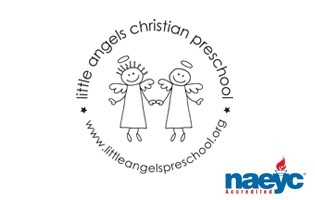 May 2018 Toddler NewsletterIt’s hard to believe we have only a few more weeks left in our school year.  We are getting very sentimental when we see pictures from the beginning of the year and we see how much the Toddlers have grown and we think about them moving on from the Toddler room.  We want to thank our wonderful parents for welcoming all three of us this year.  We feel very blessed to have had such a wonderful first year with you and your precious children.   We look forward to more fun this month exploring themes like dinosaurs, picnics, camping, growing, insects and summer.  May 5 - Building Blocks for Independent & Resilient Kids: Little Angels' Speaker Series 7 - 8PM - Presented by Julie Watts, Social WorkerMay 23 & 24 Last Days of ClassesEnd of year picnic at Langendorf Park 11am-1pm Friday, May 25.Your Toddler teachers,Laura Loppnow, Christine Schaefer and Lynda Katzbeck